Holiday Club Terms & Conditions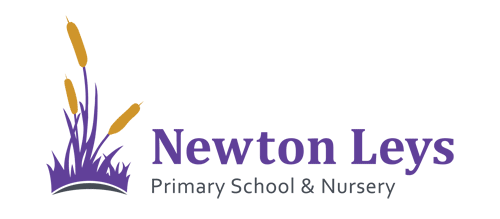 Session DetailsWe offer mornings, afternoons or full day sessions. Morning 8am – 12:15pm  £14 (includes Light Breakfast)Lunch 12:15pm - 12:45pm  £2Afternoon 12:45pm – 5:00pm  £14 (includes Afternoon Snack)A varied programme of activities is published. This may be varied based on weather conditions.All sessions must be pre-booked, and paid for in advance.How to book and pay Bookings should be made by completing and returning a booking form and payment before the published closing date.Newton Leys Primary School and Nursery parents are also able to book via the SchoolGateway system.Places are limited, and are allocated on a first come, first served basis.Payment can be made via, bank transfer, cheque, childcare vouchers or directly via the School GatewayAccess to our provisionOur aim is to offer a warm and supportive welcome to all children aged between 3 and 11 years old, whether or not they currently attend Newton Leys Primary School & Nursery. If you believe that your child may require additional support to settle in our Holiday Club environment, please contact the School Office before making a booking. Children attending Extended Care are expected to be able to dress and undress independently and manage their own personal hygiene.  If a child has an accident, we will encourage the child to change themselves. We will change children for odd 'accidents' but not routinely as part of day to day personal care. We reserve the right to withdraw the offer of a place in Holiday Club if we believe that a child’s attendance will adversely impact on the safety of other children and/or our staff.Cancellations and Emergency ClosureNewton Leys Primary is a Local Authority School, and is unable to run Holiday Club sessions at a financial loss. A minimum number of children is, therefore, required for the sessions to run. On the rare occasion that these numbers are not achieved, we will, unfortunately, have to cancel a session. We will provide at least two weeks’ notice of any such cancellation, and your fees for that session will be refunded.In the event of adverse weather or a building emergency, it may be necessary to close the provision at short notice, in order to keep your child(ren) safe. We would appreciate your co-operation in collecting your child as soon as possible on notification of such an event. Please note that, after the published closing date, we are unable to cancel, or refund any Holiday Club bookings, as staffing provision will already have been made.Additional ChargesIt is important that the children are collected no later than 5pm. In the event of late collection, a £15 charge will be added to your account. Frequent late pick-ups or regular, late settlement of accounts, may lead to your child/children being unable to attend Holiday ClubPolicies and ProceduresThe Holiday Club follows Newton Leys Primary School and Nursery policies in respect of safeguarding, behaviour and complaints. The latest versions of these policies can be found on the School website www.newtonleysprimary.org.If you have any comments, queries or concerns, please direct these to the Play Leaders in the first instance.Emergency Contact DetailsIn the unlikely event of an emergency involving your child, it is important that we can contact someone as soon as possible. Please ensure that you provide us with up to date details of at least two emergency contacts.During Holiday Club periods the Extended Care Team can be contacted throughout the day on 07732 167500  